Grow Smokefree Children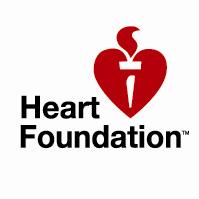 Goal SettingFirst Name ____________________________         My goal is to stop smoking 						Yes 		No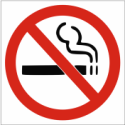          My goal is to reduce the number of cigarettes I smoke 		Yes 		No              Are you ready to set a quit date?				     Yes		    No	What is your stop smoking target date?_________________________              How many cigarettes do you smoke per day?_____________              How many cigarettes do you smoke per week? ____________              You might find it helpful to ask your whanau/family or a friend to help you stop smoking.              My support person is going to be ___________________________________________               Please tick a number to let us know how keen you are to stop smokingNot keen        I---------------------------------------------------------------------------------------------------------I Very keen                           0           1            2            3            4            5           6           7           8           9            10              My goal is to have a smokefree home			Yes		No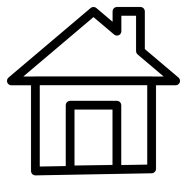       Do you currently smoke in your home?		Yes		No      How many others smoke in your home? _________               Please tick a number to let us know how keen you are to have a smokefree homeNot keen        I---------------------------------------------------------------------------------------------------------I Very keen                           0           1            2            3            4            5           6           7           8           9            10             My goal is to have a smokefree car			Yes		No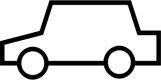     Do you currently smoke in your car?			Yes		No               Do others smoke in your car?		           Yes	          No               Please tick a number to let us know how keen you are to have a smokefree carNot keen        I---------------------------------------------------------------------------------------------------------I Very keen                           0           1            2            3            4            5           6           7           8           9            10         